Информационный  каталог с перечнем  мероприятий,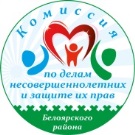 проводимых в учреждениях  Белоярского  районав  период  весенних  каникул  2019  годаКомиссия по делам несовершеннолетних и защите их прав Белоярского районаНаш адрес: г. Белоярский, ХМАО - Югра, Тюменская область, Центральная ул., д. 16Тел: 8(34670) 6-21-57 № п/п Наименование меропритияДата и время проведенияМесто проведения, адрес, контактный телефон г. Белоярскийг. Белоярскийг. Белоярскийг. Белоярский1Театрализованное игровое представление «Волшебные прятки» (6+)24.03.2018 г.15.00МАУК Белоярского района «ЦКиД, КЗ «Камертон»2«А что у вас?»: познавательно-игровая программа по творчеству С.В. Михалкова (6+)по согласованиюЮношеская библиотека им. А.Н. Ткалуна МАУК Белоярского района «Белоярская ЦБС»3«Жили-были»:  театр книги (6+)по согласованиюЮношеская библиотека им. А.Н. Ткалуна МАУК Белоярского района «Белоярская ЦБС»4Игровая программа «Игры и игрушки народа ханты» (6+)25.03.2019 г. -29.03.2019 г.по согласованиюМАУК Белоярского района «Этнокультурный центр» Першина М.С.5«Его величество Театр»: литературно-театральное путешествие (6+)по согласованиюДетская библиотека МАУК Белоярского района «Белоярская ЦБС»6«Ну-ка, книжка, развернись, ну-ка, сказка, покажись»: литературная игра (6+)по согласованиюДетская библиотека МАУК Белоярского района «Белоярская ЦБС»7Динамичные подвижные зарядки «Время радостных встреч» (7+)25.03.2018 г.МАУ ДО «Дворец детского (юношеского) творчества г. БелоярскийБилецкий В.В., Шамин В.Н., Дзенис И.Г.8Конкурсная театрализованная программа «Будем весело знакомы!» (7+)25.03.2019 г.МАУ ДО «Дворец детского (юношеского) творчества г. БелоярскийПедагоги-организаторы9Игровая программа по станциям по ОБЖ и ПДД «Будьте внимательны и осторожны!» (7+)26.03.2019 г.МАУ ДО «Дворец детского (юношеского) творчества г. БелоярскийПедагоги-организаторы10Программа презентации отрядов «Нам песня строить и жить помогает!» (7+)26.03.2019 г.МАУ ДО «Дворец детского (юношеского) творчества г. БелоярскийПедагог-организаторПедагоги-воспитатели11Познавательная викторина «Хорошие приметы весны» (7+)26.03.2019 г.МАУ ДО «Дворец детского (юношеского) творчества г. БелоярскийПедагоги-организаторы12Познавательная игра по станциям «Земля, воздух и вода» (7+)27.03.2019 г.МАУ ДО «Дворец детского (юношеского) творчества г. БелоярскийПедагоги-организаторы13Развлекательная  программа «Караоке клуб» (7+)25.03.2019-29.03.2019 г.МАУ ДО «Дворец детского (юношеского) творчества г. БелоярскийПедагоги Билецкий В.В., Шамин В.Н., Дзенис И.Г.14Развлекательно-познавательная программа «Секреты русских сказок» (7+)28.03.2019 г.МАУ ДО «Дворец детского (юношеского) творчества г. БелоярскийПедагоги-организаторы15Конкурс рисунков «А у нас весёлое настроение» (7+)с 25.03.2019 по 29.03.2019 г.МАУ ДО «Дворец детского (юношеского) творчества г. БелоярскийПедагоги-организаторы16Беседа с просмотром слайд презентации «Осторожно! Сосульки!» (7+)27.03.2018 г.МАУ ДО «Дворец детского (юношеского) творчества г. БелоярскийПедагог-организаторПедагоги-воспитатели17Просмотр и обсуждение фильмов и мультфильмов «Киноманы!» (7+)с 25.03.2019 по 29.03.2019 г.МАУ ДО «Дворец детского (юношеского) творчества г. БелоярскийПедагоги-организаторы18Концертная программа «Минута славы» (7+)29.03.2019 г.МАУ ДО «Дворец детского (юношеского) творчества г. БелоярскийПедагоги-организаторы19Организация лагеря с круглосуточным пребыванием детей «Северянка» (6+)24.03.2019 – 30.03.2019 г.МАУ «База спорта отдыха и спорта «Северянка»,2-16-42, 5-13-00+7 908 881 98 0020Организация массового катания на льду (6+)24.03.2019 -31.03.2019 г.по отдельному графикуМАУ «Дворец спорта», ледовый корт, ул. Центральная 3,2-29-5221«Будь всегда осторожен»,  игровая программа по предупреждению детского травматизма на улице во дворах (10+)28.03.201918.00Молодежный клуб «Северный» пер. Северный д.7, МКУ «Молодёжный центр «Спутник»,2 – 64 - 9022«Дружба народов» - познавательное мероприятие, посвященное дню воссоединения России и Крыма (10+)29.03.2019 г.18.00Молодежный клуб «Северный»пер. Северный д.7, МКУ «Молодёжный центр «Спутник»,2 – 64 - 9023«День шуток»Первоапрельский праздник (6+)31.03.2019 г.17.00Молодежный клуб «Дельфин»ул. Школьная 8А, МКУ «Молодёжный центр «Спутник»,37 – 7 - 8724«Что такое хорошо, что такое плохо» Познавательное мероприятие (6+)02.04.2019 г.17.00Молодежный клуб «Дельфин»ул. Школьная 8А, МКУ «Молодёжный центр «Спутник»,37-7-87с. Казымс. Казымс. Казымс. Казым25Занятия театральной группы «Нумсанг ех»: игры, сценические зарисовки, постановки, спектакли (7+)25.03. - 31.03.2019 г.14.00-15.00Муниципальное автономное учреждение культуры с.п. Казым «Центр историко-культурного наследия «Касум ех»26Занятия киногруппы: пробные съемки, мастер-классы, просмотры сюжетов (7+)25.03. - 31.03.2019 г.15.00-17.00Муниципальное автономное учреждение культуры с.п. Казым «Центр историко-культурного наследия «Касум ех»27Занятия изостудии: создание и рисование комиксов, создание итоговой выставки  (7+)25.03. - 31.03.2019 г.16.00-19.00Муниципальное автономное учреждение культуры с.п. Казым «Центр историко-культурного наследия «Касум ех»28Игровая площадка «Юннты хар» (игры народов Севера) (6+)25.03. - 31.03.2019 г.13.00-15.00Муниципальное автономное учреждение культуры с.п. Казым «Центр историко-культурного наследия «Касум ех»29«Сказочные приключения»: кукольный театр (6+)по согласованиюБиблиотека в с. Казым МАУК Белоярского района «Белоярская ЦБС»30Демонстрация кинофильмов для детей (6+)25.03.2019 г.26.03.2019 г.28.03.2019 г.13.00Муниципальное казенное учреждение культуры «Сельский дом культуры «Прометей» 31Музыкальная игровая программа«В стране мелодий» (6+)27.03.2019 г.14.00Муниципальное казенное учреждение культуры «Сельский дом культуры «Прометей» 32Экологический час «Мы – друзья пернатых» с изготовлением кормушек для птиц (6+)29.03.2019 г.СДК «Прометей»Муниципальное казенное учреждение культуры «Сельский дом культуры «Прометей» В дни весенних каникул (25 – 31 марта с 13  до 19 часов) на базе муниципального автономного учреждения культуры с.п. Казым«Центр историко-культурного наследия «Касум ех» будет работать лагерь «Нумсанг ех» (с 3-х разовым питанием) с тематической сменой«Сказки реки Казым» В дни весенних каникул (25 – 31 марта с 13  до 19 часов) на базе муниципального автономного учреждения культуры с.п. Казым«Центр историко-культурного наследия «Касум ех» будет работать лагерь «Нумсанг ех» (с 3-х разовым питанием) с тематической сменой«Сказки реки Казым» В дни весенних каникул (25 – 31 марта с 13  до 19 часов) на базе муниципального автономного учреждения культуры с.п. Казым«Центр историко-культурного наследия «Касум ех» будет работать лагерь «Нумсанг ех» (с 3-х разовым питанием) с тематической сменой«Сказки реки Казым» В дни весенних каникул (25 – 31 марта с 13  до 19 часов) на базе муниципального автономного учреждения культуры с.п. Казым«Центр историко-культурного наследия «Касум ех» будет работать лагерь «Нумсанг ех» (с 3-х разовым питанием) с тематической сменой«Сказки реки Казым» п. Лыхмап. Лыхмап. Лыхмап. Лыхма33Демонстрация анимационного фильма «Никита Кожемяка» Россия (0+)24.03.2019 г.Муниципальное автономное учреждение «Центр культуры и спорта «Лыхма34«Его величество  Андерсен»: книжный круиз (6+)по согласованиюБиблиотека в п. Лыхма МАУК Белоярского района «Белоярская ЦБС»35«Жила-была сказка»: мультимедийная  викторина (6+)по согласованиюБиблиотека в п. Лыхма МАУК Белоярского района «Белоярская ЦБС»36Конкурсно-игровая программа «Веселый экспресс» (6+)25.03.2019 г.Муниципальное автономное учреждение «Центр культуры и спорта «Лыхма»37Демонстрация художественного  фильма «Двухсотлетний человек» США (6+)26.03.2019 г.Муниципальное автономное учреждение «Центр культуры и спорта «Лыхма»38Демонстрация художественного  фильма «Операция Ы» Россия (0+ )27.03.2019 г.Муниципальное автономное учреждение «Центр культуры и спорта «Лыхма»39Игровая программа «Ларец народных  сказок» (6+)28.03.2019 г.Муниципальное автономное учреждение «Центр культуры и спорта «Лыхма»40Демонстрация анимационного фильма «Шерлок Гномс» США (6+)29.03.2019 г.«Центр культуры и спорта «Лыхма»Муниципальное автономное учреждение «Центр культуры и спорта «Лыхма»41Клуб выходного дня«С мамой, папой и со мной наш веселый выходной» (0+)30.03.2019 г.«Центр культуры и спорта «Лыхма»Физкультурно-оздоровительный комплекс п. Лыхма42«Огонь силён, а ты умён!»- интеллектуальная игра по противопожарной безопасности.….. (12+)25.03.2019 г.   17.00    Молодёжный клуб «Романтик»п.Лыхма МКУ «Молодёжный центр «Спутник»,48 – 8 - 6743« В стране неведомых чудес» - конкурсная программа по произведениям А.С Пушкина (10+)28.03.2019 г.Молодёжный клуб «Романтик»п.Лыхма  МКУ «Молодёжный центр «Спутник»,48 – 8 - 6744Викторина «Люби и знай русский язык» (12+)30.03.2019 г. 
        Молодёжный клуб «Романтик»п.Лыхма  МКУ «Молодёжный центр «Спутник»,48 – 8 - 6745«Братские страны» познавательное мероприятие ко Дню единения России и Белоруссии (12+)02.04.2019 г.Молодежный клуб «Северный»пер. Северный д.7, МКУ «Молодёжный центр «Спутник»,2 – 64 - 90Культурно-спортивный комплекс Бобровского ЛПУТелефон для справок 48-776Культурно-спортивный комплекс Бобровского ЛПУТелефон для справок 48-776Культурно-спортивный комплекс Бобровского ЛПУТелефон для справок 48-776Культурно-спортивный комплекс Бобровского ЛПУТелефон для справок 48-776с. Сосновкас. Сосновкас. Сосновкас. Сосновка46Игровая программа «Путешествие в волшебную страну» (6+)25.03.2019 г.14.00Муниципальное автономное учреждение культуры «Сельский дом культуры «Меридиан»47Игровая программа«Путешествие в мир театра» (6+)27.03.2019 г.14.00Муниципальное автономное учреждение культуры «Сельский дом культуры «Меридиан»48Развлекательная программа «Танцевальный микс» для 9-11 классов (+15)29.03.2019 г.20.00Муниципальное автономное учреждение культуры «Сельский дом культуры «Меридиан»49«Сказка – ложь, да в ней намек»: театрализованное представление (6+)по согласованиюБиблиотека в п. Сосновка МАУК Белоярского района «Белоярская ЦБС»Физкультурно-оздоровительный комплекс Сосновского ЛПУТелефон для справок 46-818Физкультурно-оздоровительный комплекс Сосновского ЛПУТелефон для справок 46-818Физкультурно-оздоровительный комплекс Сосновского ЛПУТелефон для справок 46-818Физкультурно-оздоровительный комплекс Сосновского ЛПУТелефон для справок 46-818с. Верхнеказымскийс. Верхнеказымскийс. Верхнеказымскийс. Верхнеказымский50Акция«День театра» (0+)27.03.2019 г.12.00Муниципальное автономное учреждение культуры «Сельский дом культуры «Гротеск»51Демонстрация анимационных фильмов для детей  (6+)28.03.2019 г.16.00   18.00Муниципальное автономное учреждение культуры «Сельский дом культуры «Гротеск»52Развлекательная программа«Мультяшки» (0+)29.03.2019 г.14.00Муниципальное автономное учреждение культуры «Сельский дом культуры «Гротеск»53«Волшебные сказки со всего света»: игра - путешествие (6+)по согласованиюБиблиотека в п. Верхнеказымский МАУК Белоярского района «Белоярская ЦБС» Культурно-спортивный комплекс Верхнеказымского ЛПУТелефон для справок 47-506Культурно-спортивный комплекс Верхнеказымского ЛПУТелефон для справок 47-506Культурно-спортивный комплекс Верхнеказымского ЛПУТелефон для справок 47-506Культурно-спортивный комплекс Верхнеказымского ЛПУТелефон для справок 47-506с. Сорумс. Сорумс. Сорумс. Сорум54Спортивная игра «Комический футбол» (6+)26.03.2019 г.Муниципальное автономное учреждение «Центр культуры и спорта»55Творческая мастерская «Чудесница» с мастер-классом по изготовлению интерьерной ЗD подвески «Детские мечты» (6+)27.03.2019 г.11.00Муниципальное автономное учреждение «Центр культуры и спорта»256Спортивные соревнования на воде«Золотая рыбка» (6+)28.03.2019 г.11.00Муниципальное автономное учреждение «Центр культуры и спорта»57Квест-игра «Тайны старого театра», посвященная Году Театра (6+)29.03.2019 г.11.00Муниципальное автономное учреждение «Центр культуры и спорта»58«Театр волшебной сказки»: литературный праздник (6+)по согласованиюБиблиотека в п. Сорум МАУК Белоярского района «Белоярская ЦБС»Физкультурно-оздоровительный комплекс Сорумского ЛПУТелефон для справок 36-745Физкультурно-оздоровительный комплекс Сорумского ЛПУТелефон для справок 36-745Физкультурно-оздоровительный комплекс Сорумского ЛПУТелефон для справок 36-745Физкультурно-оздоровительный комплекс Сорумского ЛПУТелефон для справок 36-745с. Полноватс. Полноватс. Полноватс. Полноват59Квест-игра «Есть земля, на которой живу я» (6+)24.03.2019 г.13.00Муниципальное автономное учреждение «Центр культуры и спорта  «Созвездие» с. Ванзеват60Игровой час «Солнышко красно – гори, гори ясно» (0+)24.03.2019 г.13.00Муниципальное автономное учреждение «Центр культуры и спорта  «Созвездие» с. Полноват61«Где спит рыбка»: литературная гостиная (6+)по согласованиюБиблиотека в с. Полноват МАУК Белоярского района «Белоярская ЦБС»62«Начинаем волшебство»: инсценировка сказок (6+)по согласованиюБиблиотека в с. Ванзеват МАУК Белоярского района «Белоярская ЦБС»63Конкурсно-игровая программа «Лесные, пернатые» (6+)26.03.2019 г. 13.00Муниципальное автономное учреждение «Центр культуры и спорта  «Созвездие» 64Демонстрация анимационного фильма «Жил был Кот» (0+) 26.03.2019 г. 12.00Муниципальное автономное учреждение «Центр культуры и спорта  «Созвездие»65Детская мастерская по ДПИ «Рукоделию нет помехи» (6+)27.03.2019 г.12.00Муниципальное автономное учреждение «Центр культуры и спорта  «Созвездие»66Конкурсно-игровая программа «Если весело живется…»  (6+)28.03.2019 г. 14.00Муниципальное автономное учреждение «Центр культуры и спорта  «Созвездие» 67Познавательная беседа «Что такое хорошо и что такое плохо» (6+)28.03.2019 г. 14.00Муниципальное автономное учреждение «Центр культуры и спорта  «Созвездие» 68Демонстрация анимационного фильма «Земля. Один потрясающий день» (6+)28.03.2019 г. 14.00Муниципальное автономное учреждение «Центр культуры и спорта  «Созвездие»69Интерактивная игровая программа «В гостях у Светофорыча» (6+)29.03.2019 г. 14.00Муниципальное автономное учреждение «Центр культуры и спорта  «Созвездие»70Викторина «Галопом по сказкам» (6+)30.03.2019 г. 12.00Муниципальное автономное учреждение «Центр культуры и спорта  «Созвездие»71Демонстрация анимационного фильма «Зверюшки – добрюшки» (6+)31.03.2019 г. 15.00Муниципальное автономное учреждение «Центр культуры и спорта  «Созвездие»Кинотеатр «Cinema De Lux» г. Белоярский Часы работы: с 10.00 до 03.00Телефон для справок, уточнения репертуара и расписания сеансов8 (34670) 514-14,  514-15, 514-04Кинотеатр «Cinema De Lux» г. Белоярский Часы работы: с 10.00 до 03.00Телефон для справок, уточнения репертуара и расписания сеансов8 (34670) 514-14,  514-15, 514-04Кинотеатр «Cinema De Lux» г. Белоярский Часы работы: с 10.00 до 03.00Телефон для справок, уточнения репертуара и расписания сеансов8 (34670) 514-14,  514-15, 514-04Кинотеатр «Cinema De Lux» г. Белоярский Часы работы: с 10.00 до 03.00Телефон для справок, уточнения репертуара и расписания сеансов8 (34670) 514-14,  514-15, 514-04Парк развлечений г. Белоярский  «Волшебный город» Телефон для справок: 8 (34670) 5–14–15Время работы: Ежедневно с 10:00 до 22:00 (без перерыва и выходных).Парк развлечений г. Белоярский  «Волшебный город» Телефон для справок: 8 (34670) 5–14–15Время работы: Ежедневно с 10:00 до 22:00 (без перерыва и выходных).Парк развлечений г. Белоярский  «Волшебный город» Телефон для справок: 8 (34670) 5–14–15Время работы: Ежедневно с 10:00 до 22:00 (без перерыва и выходных).Парк развлечений г. Белоярский  «Волшебный город» Телефон для справок: 8 (34670) 5–14–15Время работы: Ежедневно с 10:00 до 22:00 (без перерыва и выходных).Культурно-спортивный комплекс «Газовик» Казымского ЛПУ МГ ООО «Газпром трансгаз Югорск» Телефон для справок 37-4-69, 37-5-22, 37-5-54Культурно-спортивный комплекс «Газовик» Казымского ЛПУ МГ ООО «Газпром трансгаз Югорск» Телефон для справок 37-4-69, 37-5-22, 37-5-54Культурно-спортивный комплекс «Газовик» Казымского ЛПУ МГ ООО «Газпром трансгаз Югорск» Телефон для справок 37-4-69, 37-5-22, 37-5-54Культурно-спортивный комплекс «Газовик» Казымского ЛПУ МГ ООО «Газпром трансгаз Югорск» Телефон для справок 37-4-69, 37-5-22, 37-5-54В дни весенних каникул работают библиотеки города Белоярский:В дни весенних каникул работают библиотеки города Белоярский:В дни весенних каникул работают библиотеки города Белоярский:В дни весенних каникул работают библиотеки города Белоярский:Детская библиотекаВоскресенье-понедельник 11.00-18.00, выходной - субботаВоскресенье-понедельник 11.00-18.00, выходной - субботаЮношеская библиотекаим. А.Н. ТкалунаПонедельник-суббота 11.00-18.00, выходной - воскресеньеПонедельник-суббота 11.00-18.00, выходной - воскресеньеЦентральная районная библиотекаВторник-воскресенье 12.00-19.00, выходной - понедельникВторник-воскресенье 12.00-19.00, выходной - понедельник